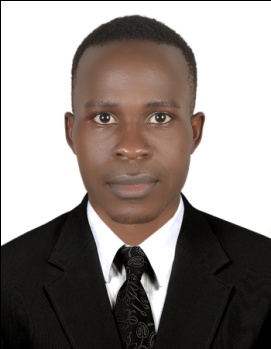 KABEGA Email: kebega.387828@2freemail.com CAREER OBJECTIVETo find a suitable position with a reputed company in order to utilize my skills, expertise, and experience. I am looking for a position where I can grow professionally and use my skills to benefit the companyEDUCATION QUALIFICATION2014 – 2015   -   ST. MARY’S MBUYE HIGH SCHOOLAdvanced Certificate (Diploma) in Information and Communication Technology (ICT)Uganda Advanced certificate of Education (UACE)2010 – 2013   -   KIBAALE SENIOR SECONDARY SCHOOLCertificate in Information and Communication Technology (ICT)Uganda certificate of Education (U.C.E)CORE QUALIFICATION SUMMARYGreat customer service skills and helpful mentalityProficient in computer skills, programmes and systemsTime management and the ability to conduct additional administrative workAble to work independently and maintain a positive attitude within a very busy environmentEager and able to learn new systems and procedures quickly and efficiently to help me do my job to my fullest capabilities.Proven loyality to a company and career stabilityExceptional ability to multitask and remain organizedKnowledge of confidentiality laws and regulationsWORK EXPERIENCEFrom November 2017 up to date. Housekeeping Ensuring that all locations of my daily rota are clean so as to keep the hotel to the highest of standards.Assisting customers by providing detailed information, resolving their complaints and putting smiles on their facesReporting any damage, safety issues, maintenance problems and potential hazards to the managementPreparing pantries and ensuring a certain level of  hygiene is maintained at all times.  Helping assist fellow staff in other departments to deliver and ensure that guest receive the best service possible in a quick and diligent manner.  By working as a team we would exceed the expectations of the hotel and guests alike.  From October 2015 - November 2017 Receptionist in Serena Hotel Kampala Uganda.Placing phone calls to confirm and schedule appointments reservations and  orders among other duties.Entering customer, guest, client and employee information into the log book and computer systemCreate company and building directory as well as documents explaining products and servicesCheck in guest and administer a guest pass to be worn during their stayRemain familiar with all hotel products and services as well as departments and employees to maintain a high level of knowledge at all times. From 2013 – 2015 Receptionist Rakai District Headquarters Uganda.Input customer, client, guest and employee information into computer system for easy referenceAnswer all incoming phone calls and inquiries.Scheduling appointments for officersHandling files and information.Ensure the highest level of security and procedures are maintained at all times, which included collecting information of every individual who entered the premises.LANGUAGESEnglishSwahiliLugandaHOBBIESReading Watching news and moviesMaking tours and outings with friendsACHIEVEMENTS AND AWARDSSuccessfully managed information and filesSecured security by keeping data about every person who could enter the buildingAppointed as supervisor after one year at Serena HotelHeaded other team members through motivation, delegation and instruction.Trained new team membersAppointed team leader at JW. Marriott marquis Hotel Dubai.